Составила картотеку Гетманская Елена Викторовнавоспитатель Муниципального бюджетного дошкольного образовательного учреждениядетского сада №28 станицы Темижбекская Кавказского района      Краснодарского краяКАРТОТЕКАИГР – ЭКСПЕРИМЕНТОВОпыт 1. «Нюхаем, пробуем, трогаем, слушаем»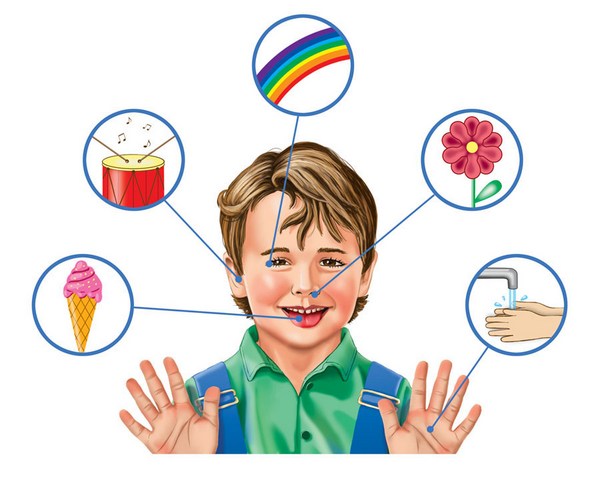 Цель: закреплять представление детей об органах чувств, их назначении (уши – слышать, узнавать различные звуки; нос – определять различные запахи; пальцы – определять форму, структуру поверхности; язык  - определять на вкус).Материал: ширма, газета, колокольчик, молоток, два камня, погремушка, свисток, футляры от киндер – сюрпризов с дырочками чеснок, кусочек апельсина, поролон с духами, лимон, соль, сахар.Описание игр:«Угадай, что звучит»  /колокольчик, погремушка, свисток, газета…/«Отгадай по запаху» / чеснок, апельсин, духи/«Отгадай на вкус» /сахар, соль, лимон/Беседа – игра2 «Почему все звучит?»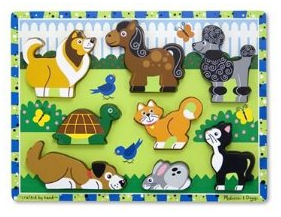 Цель: подвести детей к пониманию причин возникновения звука: колебания предметаМатериал: бубен, стеклянный стакан, газета, гитара, деревянная линейка, металлофон.ОписаниеИгра «Что звучит?» /металлофон,  гитара, бубен/Изобразите звуки: комара, мухи, шмеля.Извлекание звука из деревянной линейки  /прижимая к столу один конец, а  по другому хлопаем ладошкой/, из стеклянного стакана с помощью палочки. Вывод:  звук возникает, когда происходит очень быстрое движение воздуха вперед и назад.Опыт 3. «Прозрачная вода»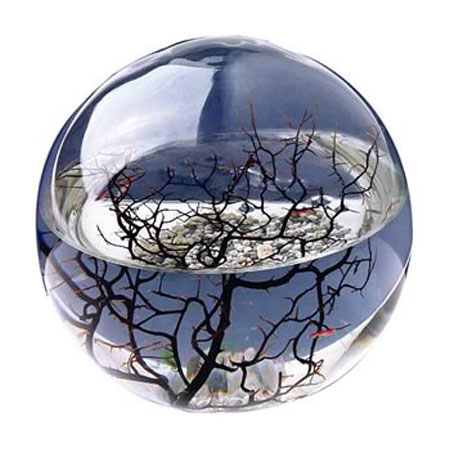 Цель:  выявить свойства воды: прозрачность, льется, без запаха, имеет вес. Материал: две непрозрачные банки (одна с водой), стеклянная банка с широким горлышком, ложки, таз с водой, поднос, предметные картинки.Описание:Игра «Угадай, что в банках?»Условия: на столе 2 непрозрачные банки. Детям предлагают отгадать, что в банках, одинаковы ли они по весу, какая легче, тяжелее?Воспитатель предлагает заполнить водой пустую банку. /Что делает водичка? Льется. Какой звук слышим?/Игра «Узнай и назови» /Рассматривание картинок сквозь банку/Вывод: вода имеет вес, звук – она льется,  прозрачная.Опыт 4. «Вода принимает форму»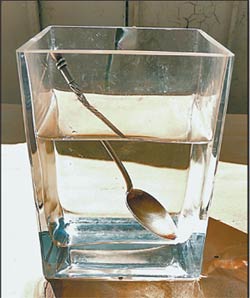 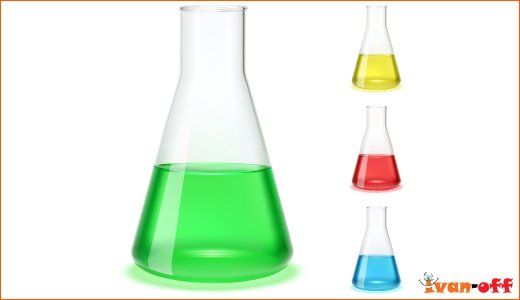 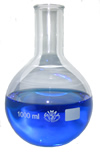 Цель: выявить, что вода принимает форму сосуда, в который она налита.Материалы:   воронки, высокий стакан,  округлый сосуд, резиновая перчатка, надувной шарик, целлофановый пакет, таз с водой, подносы. Описание:«Может ли вода иметь форму?»/Заполнение водой  ковшиком через воронку разных форм , рассматривание, какой формы вода в сосудах/Опыт  5.«Какие предметы могут плавать?»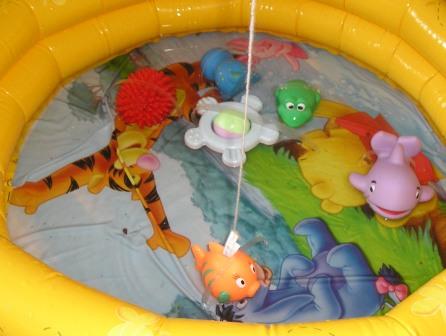 Цель: дать представления о плавучести предметов, о том, что плавучесть зависит не от размера предмета, а от его тяжести.Материалы:  таз с водой, пластмассовые, деревянные, резиновые шарики, шишки, дощечки, большие и маленькие камешки, гайки, шурупы, сачки, подносы.Описание: Игра-эксперимент  «Что плавает?» /Дети опускают в воду различные предметы и наблюдают/Вывод:  если предмет легкий, вода его держит, и он не тонет. Если – тяжелый, он давит на воду, и она не может его удержать, он тонет.Игра-забава «Рыбалка» - дети по очереди сачком достают предметы из воды.Опыт 6.  «Делаем мыльные пузыри»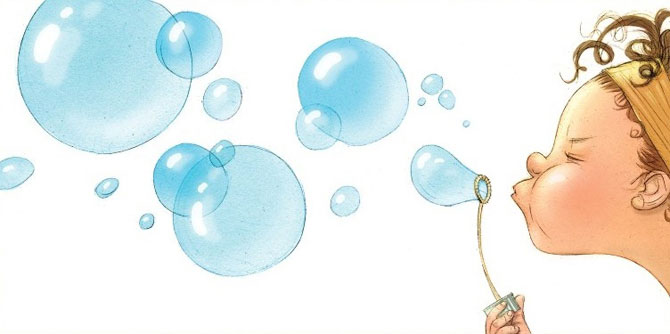 Цель: познакомить детей со способом изготовления мыльных пузырей, со свойствами жидкого мыла: может растягиваться, образуя пленку.Материал: жидкое мыло, кусочки мыла, петля с ручкой из проволоки или от мыльных пузырей, стаканчики, вода, ложки, подносы, клеенки.Описание: «Делаем мыльные пузыри»  путем смешивания воды и куска мыла. Пробуют надуть пузырь.«Делаем мыльные пузыри» из жидкого мыла с водой (1л. воды+ 3л. жидкого мыла).  Пробуют надуть пузырь.Вывод:  пузыри получаются только из жидкого мыла, т.к.  оно растягивается в очень тонкую пленочку. Воздух выдувается, пленка его обволакивает и получается пузырь. Игра «Какой формы пузыри, какой летит дальше, выше?»Опыт 7. «Подушка из пены»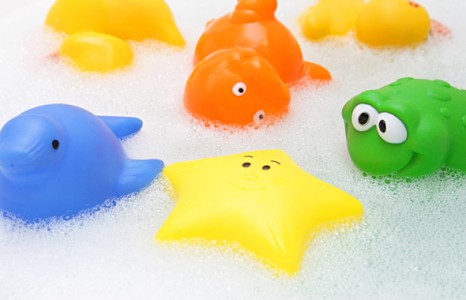 Цель: развить представление о плавучести предметов в мыльной пене.Материалы: на подносе миска с водой, венчики, баночка с жидким мылом, пипетки, губка, ведро, деревянные палочки, различные предметы для проверки на плавучесть.Описание: «Приготовление мыльной пены». Дети набирают пипеткой жидкое мыло и выпускают в миску с водой.  Взбивают смесь палочками, венчиком. Игра-эксперимет «Что плавает? Тонет?»Вывод: плавучесть зависит не от размеров предмета, а от его тяжести.Опыт 8. «Воздух повсюду»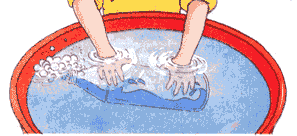 Цель: обнаружить воздух в окружающем пространстве и выявить его свойство – невидимость. Материалы: воздушные шарики, таз с водой, пустая пластмассовая бутылка, листы бумаги.Описание:Игровое упражнение «Почувствуй воздух» (помахать листом бумаги возле своего листа). Вывод: воздух не видим, но он везде нас окружает.Игра-эксперимент «Есть ли воздух в пустой пластиковой  бутылке?» Опустить бутылку в таз с водой так, чтобы она начала заполняться. Вывод:  пустая бутылка наполнена воздухом, так как при заполнении ее водой выходили пузыри, т.е. вода вытесняла воздух из бутылки.Опыт 9 «Воздух работает»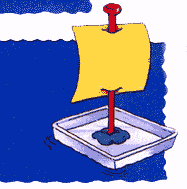 Цель: дать представление о том, что воздух может двигать предметы.Материалы: пластмассовая ванночка, таз с водой, лист бумаги, кусок пластилина, палочка, воздушные шары.Описание:Игра-эксперимент «Может ли воздух двигать предметы?»Запускают в воду пластмассовую ванночку и дуют на нее. Определяют, быстро ли она плывет и что сделать, чтобы она поплыла быстрее.  Прикрепляют парус. Вывод: ванночка с парусом движется быстрее, т.к. на парус давит больше воздуха.Игры с воздушными шарами.  Шарики надувают и отпускают, наблюдая за их движением. Вывод: шарик движется потому, что воздух вырывается из него.Опыт 10 «Каждому камешку свой домик»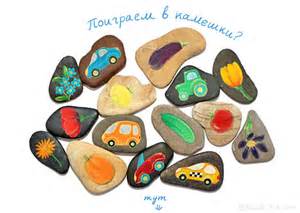 Цель: классификация камней по форме, размеру, цвету, особенностям поверхности (гладкие, шероховатые);  показать детям возможность использования камней в игровых целях.Материалы: различные камни, четыре коробочки, подносики с песком, модель обследования предмета, картинки-схемы, дорожка из камешков. Описание:Рассматривание камней в соответствии с моделью, считают количество камней.Игра с камешками  «Выложи картинку». Дети выкладывают камешки по образцу.Ходьба по дорожке из камешков. Опыт 11 «Можно ли изменит  форму камня и глины?»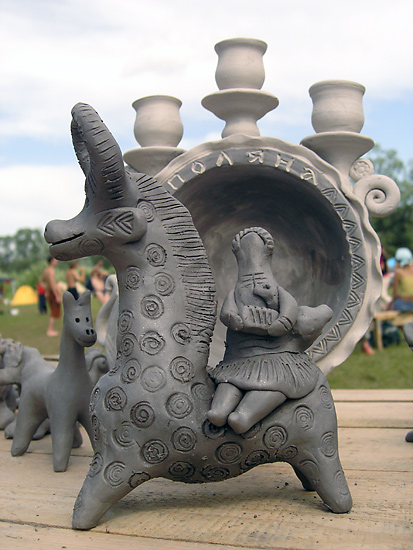 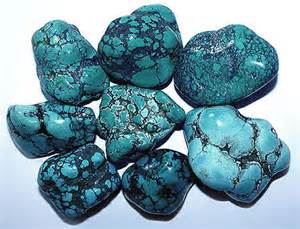 Цель: выявить свойства глины (влажная, мягкая. Вязкая, можно ли ее делить на части, лепить)  и камня (сухой, твердый, из него нельзя лепить, нельзя разделить на части).Материалы: дощечки для лепки, глина, камень речной, модель обследования предмета.Описание:  По  модели  обследования выяснить. Можно ли изменить предмет:Надавить на предмет пальцем, определить, где осталась ямка.Мнут, давят, делят на части.Определяют, чем отличается глина от камня.Лепка разных предметов из глины.Опыт 12 «Свет повсюду»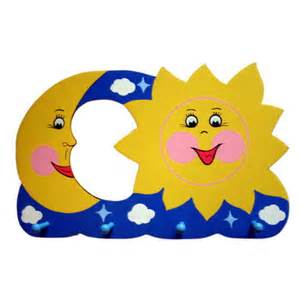 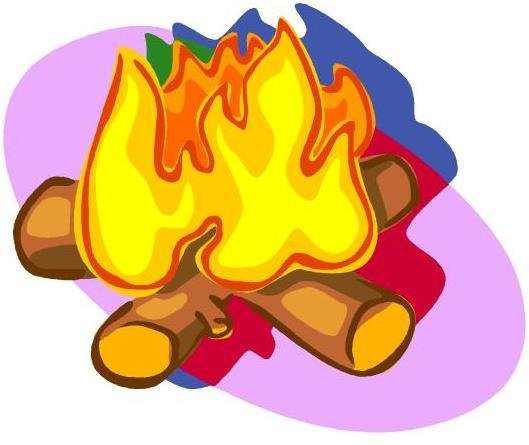 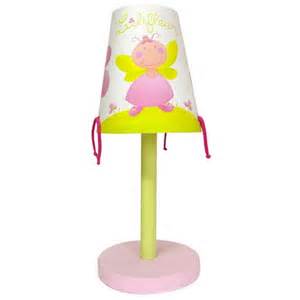 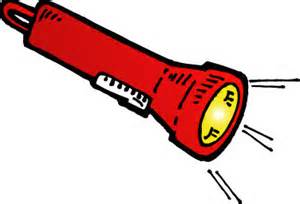 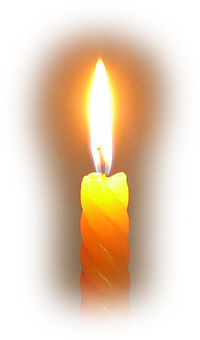 Цель: показать значение света, объяснить, что источники света могут быть природные (солнце, луна, костер), искусственные (лампа, фонарик, свеча)Материалы: иллюстрации событий, происходящих в разное время суток; картинки с изображениями источников света,  фонарик, свеча, настольная лампа, сундук.Описание:Беседа «Природные источники света» Игра-забава «Что находится в волшебном сундучке?»  Дети смотрят сквозь прорезь в сундук, там темно. Что сделать, чтобы в сундуке стало светлее. Открыть его!  Потом кладут внутрь фонарик и рассматривают свет сквозь прорезь.Игра «Свет бывает разный»Дети раскладывают картинки на две группы: свет в природе, искусственный свет.Игра-сравнение «Что светит ярче?» (Свеча, фонарик или настольная лампа?    Солнце, костер или луна?)Опыт 13 «Свет и тень»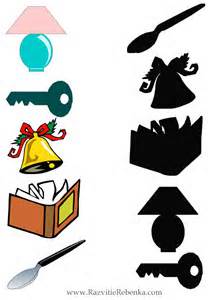 Цели: познакомить с образованием тени от предметов, установить сходство тени и объекта, создать с помощью теней образы.Материалы:  оборудование для теневого театра, фонарь.Описание: Игра с фонариком. Освещение и рассматривание разных предметов в тени. Вывод: рука мешает свету и не дает дойти до стены, поэтому образуется тень.Игра-забава «Тень зайчика, собачки»Игра «Теневой театр». Показ сказки «Колобок».Опыт 14 «Замёрзшая вода»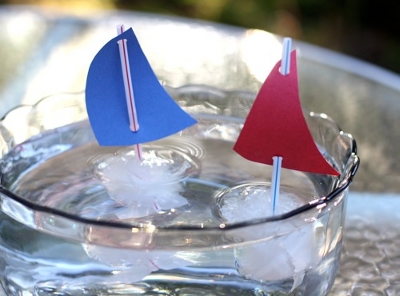 Цели: выяснить, что лед – твердое вещество, плавает, тает, состоит из воды.Материал: кусочки льда, холодная вода, тарелочки, картинка айсберга. Описание: Рассматривают кусочки льда, определяют форму льда,  можно ли лед лить как воду. Наблюдение «Плавает ли лед?»   Кусок льда кладут в миску и определяют, что плавает только верхняя часть льда.  Рассматривание картинки с айсбергом – огромная глыба льда. «Игра с льдинками» - свободная деятельность детей. Выбирают тарелочки  и рассматривают льдинки. Опыт 15 «Тающий лёд»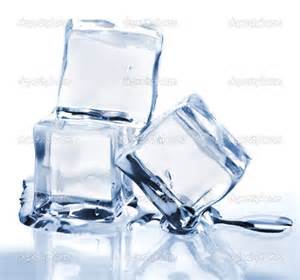 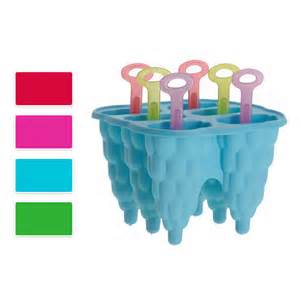 Цели: определить, что лед тает от тепла, от надавливания; что в горячей воде он тает быстрее; что вода  на холоде замерзает, принимает форму емкости. Материал:  тарелка, миска с горячей  и холодной водой,  кубики льда, ложка, акварельные краски, веревочки, разнообразные формочки. Описание: Игра-эксперимент «Где растает быстрее лед?» в миске с холодной или горячей водой. Рассматривание цветной льдинки. Обсуждение, почему держится на льдинке веревочка (примерзла). Опыт «Как можно получить разноцветную воду?»  Добавляют цветные краски и заливают в формочки, ставят в морозилку.Опыт 16 «Разноцветные шарики»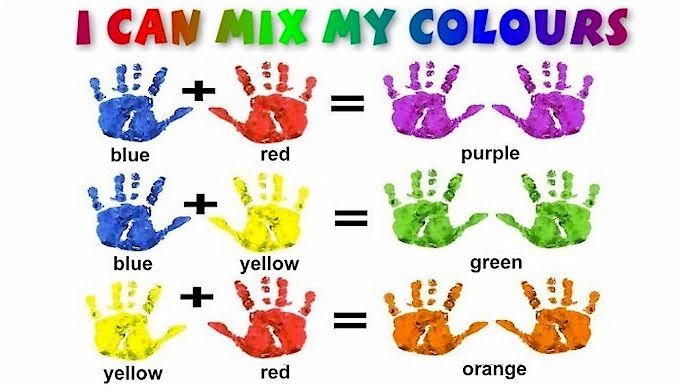 Цель: получить путем смешивания основных цветов новые оттенки: оранжевый, зеленый, фиолетовый, голубой.Материал: палитра, гуашевые краски: синяя, красная, белая, желтая; тряпочки, вода в стаканах, листы бумаги с контурным изображением  шариков  по 5 штук.Описание:1.Задание получить путем смешивания красок новые цвета.2.Раскрашивание на листе  бумаги шаров.Вывод:  красная +желтая= оранжевая,        синяя +желтая=зеленая,                       красная+ синяя = фиолетовая, синяя+белая= голубая.Опыт 17 «Таинственные картинки»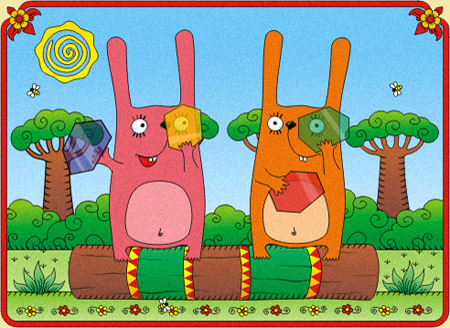 Цель: показать, что окружающие предметы меняют свет, если посмотреть на них через цветные стекла.Материалы: цветные стекла, рабочие листы, цветные карандаши. Описание: 1.Рассматривание предметов вокруг себя, подсчитывание цветов, которые назвали. 2.Рассматривание предметов через зеленые стекла. Получение новых оттенков путем наложения стекол – одно на другое.Опыт 18 «Всё увидим, всё узнаем»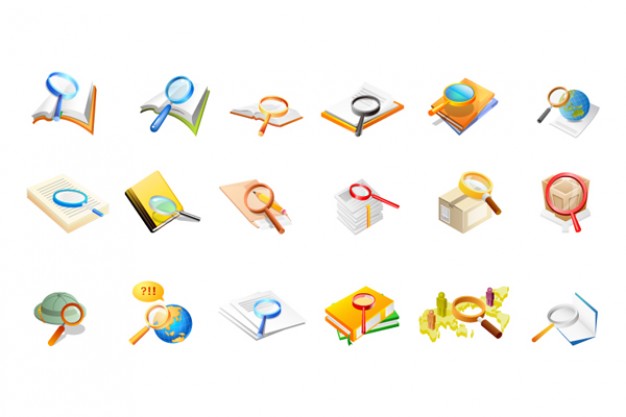 Цели: познакомить с прибором-помощником – лупой и её назначением. Материалы: лупы, маленькие пуговицы, бусинки, семечки кабачков, мелкие камешки и прочие предметы для рассматривания. Описание:  Знакомство с лупой.  Дети рассматривают бусинку, маленькую пуговицу. Воспитатель предлагает воспользоваться специальным прибором-помощником – лупой.  Знакомятся   с ее назначением ( исп. при ремонте и изготовлении часов).Самостоятельное рассматривание предметов лупами. Для составления картотеки использовала:	Г.П.Тугушева, А.Е. Чистякова. Экспериментальная деятельность для детей 3-7 лет. Методическое пособие - Спб: Детство-Пресс, 2011Интернет-ресурсы /картинки/